LISTA DE VAGAS REMANESCENTES E LISTA DE ESPERA DA EDUCAÇÃO INFANTILMês Referência: setembro/2023Turmas de fila de espera:   Não preencher este quadro*Vagas remanescentes são vagas que sobram em seus respectivos períodos;*Fila de espera são crianças aguardando vaga. *As vagas poderão sofrer alterações até a data de postagem. *As novas matrículas devem ser direcionadas através da Pré-matrícula efetuadas no link: https://icara.ieducar.com.br/pre-matricula-digital/ *As vagas da etapa pré-escola que se apresentam em fila de espera, são crianças matriculadas parciais que aguardam vaga integral ou crianças que estão em uma unidade e solicitaram transferência para outra unidade..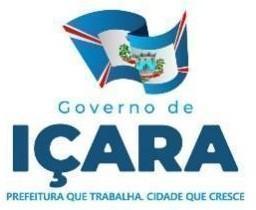 PREFEITURA MUNICIPAL DE IÇARAESTADO DE SANTA CATARINASECRETARIA MUNICIPAL DE EDUCAÇÃO, CIÊNCIA E TECNOLOGIA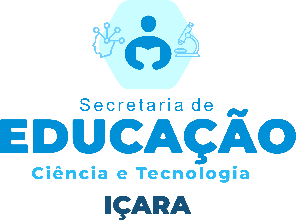 CEITURMAVAGAS REMANESCENTESFILA DE ESPERAALGODÃO DOCE (JAQUELINE)UNIFICADA0303ALGODÃO DOCE (JAQUELINE)PRÉ ESCOLA0500ALGODÃO DOCE (JAQUELINE)PRÉ ESCOLA ll0200ALGODÃO DOCE (JAQUELINE)TOTAL1003CEITURMAVAGAS REMANESCENTESFILA DE ESPERAAQUARELA (NOSSA S. DE FÁTIMA)BERÇÁRIO I015AQUARELA (NOSSA S. DE FÁTIMA)MATERNAL I016AQUARELA (NOSSA S. DE FÁTIMA)PRÉ-UNIFICADO A001AQUARELA (NOSSA S. DE FÁTIMA)PRÉ- ESCOLA I040AQUARELA (NOSSA S. DE FÁTIMA)PRÉ- ESCOLA II060AQUARELA (NOSSA S. DE FÁTIMA)PRÉ UNIFICADA B00AQUARELA (NOSSA S. DE FÁTIMA)TOTAL1032CEITURMAVAGAS REMANESCENTESFILA DE ESPERAARCO ÍRIS (BOA VISTA)PRÉ-ESCOLA II VESPERTINO00ARCO ÍRIS (BOA VISTA)PRÉ – ESCOLA I VESPERTINO10ARCO ÍRIS (BOA VISTA)MATERNAL II00ARCO ÍRIS (BOA VISTA)UNIFICADA MATUTINO A20ARCO ÍRIS (BOA VISTA)UNIFICADA MATUTINO B150ARCO ÍRIS (BOA VISTA)TOTAL180CEITURMAVAGAS REMANESCENTESFILA DE ESPERA         APRENDENDOBRINCANDO (PLANALTO)PRÉ-ESCOLA UNIFICADO08 matutino00 vespertino 0000         APRENDENDOBRINCANDO (PLANALTO)MATERNAL UNIFICADA00 matutino00 vespertino 0000         APRENDENDOBRINCANDO (PLANALTO)TOTAL0800CEITURMAVAGAS REMANESCENTESFILA DE ESPERAAVENTURA DA CRIANÇA (LINHA PASCOALINE)PRÉ UNIFICADO MATUTINO1400AVENTURA DA CRIANÇA (LINHA PASCOALINE)
PRÉ UNIFIC VESPERTINO
05    00                      TOTAL1900CEITURMAVAGAS REMANESCENTESFILA DE ESPERAALEGRIA DO SABER (PRESIDENTE VARGAS)BERÇÁRIO I020ALEGRIA DO SABER (PRESIDENTE VARGAS)MATERNAL I02ALEGRIA DO SABER (PRESIDENTE VARGAS)MATERNAL II50ALEGRIA DO SABER (PRESIDENTE VARGAS)MATERNAL UNIFICADO014ALEGRIA DO SABER (PRESIDENTE VARGAS)PRÉ-UNIFICADO50ALEGRIA DO SABER (PRESIDENTE VARGAS)PRÉ – ESCOLA I60ALEGRIA DO SABER (PRESIDENTE VARGAS)PRÉ – ESCOLA II00TOTAL1636CEITURMAVAGAS REMANESCENTESFILA DE ESPERAA MAGIA DO APRENDER (LOMBAS)PRÉ UNIFICADA MATUTINO 110A MAGIA DO APRENDER (LOMBAS)PRÉ UNIFICADO VESPERTINO 90A MAGIA DO APRENDER (LOMBAS)TOTAL200CEITURMAVAGAS REMANESCENTESFILA DE ESPERABALÃO MÁGICO (JARDIM SILVANA)MATERNAL II4 MAT.4 VESPERTINOBALÃO MÁGICO (JARDIM SILVANA)PRÉ – ESCOLA I3 MAT. 2 VESP.0BALÃO MÁGICO (JARDIM SILVANA)PRÉ – ESCOLA II6 MAT.0BALÃO MÁGICO (JARDIM SILVANA)UNIFICADA4 MAT.1 VESPERTINOBALÃO MÁGICO (JARDIM SILVANA)TOTAL195CEITURMAVAGAS REMANESCENTESFILA DE ESPERABRANCA DE NEVE (ANA ELISA)PRÉ – ESCOLA II vesp010BRANCA DE NEVE (ANA ELISA)UNIFICADA C vesp00BRANCA DE NEVE (ANA ELISA)UNIFICADA B mat020BRANCA DE NEVE (ANA ELISA)UNIFICADA A mat00BRANCA DE NEVE (ANA ELISA)TOTAL030CEITURMAVAGAS REMANESCENTESFILA DE ESPERACHAPEUZINHO VERMELHO (AURORA)MATERNAL I05 (manhã)4 (solicitam vespertino)CHAPEUZINHO VERMELHO (AURORA)MATERNAL II02 (manhã)2 (solicitam vespertino)CHAPEUZINHO VERMELHO (AURORA)PRÉ – ESCOLA I00CHAPEUZINHO VERMELHO (AURORA)PRÉ – ESCOLA Il020CHAPEUZINHO VERMELHO (AURORA)TOTAL0906CEITURMAVAGAS REMANESCENTESFILA DE ESPERA                 CINDERELA                 (MARILI)BERÇÁRIO I0001                 CINDERELA                 (MARILI)MATERNAL I0000                 CINDERELA                 (MARILI)MATERNAL II0003                 CINDERELA                 (MARILI)PRÉ – ESCOLA I0000                 CINDERELA                 (MARILI)PRÉ – ESCOLA Il0000                 CINDERELA                 (MARILI)TOTAL0004CEITURMAVAGAS REMANESCENTESFILA DE ESPERACRIANÇA FELIZ (JUSSARA)PRÉ-ESCOLA I100CRIANÇA FELIZ (JUSSARA)PRÉ-ESCOLA II00CRIANÇA FELIZ (JUSSARA)TOTAL100CEITURMAVAGAS REMANESCENTESFILA DE ESPERACANTINHO DO SORRISO (ESPLANADA)PRÉ UNIFICADO MATUTINO                        1300CANTINHO DO SORRISO (ESPLANADA)PRÉ UNI VESPERTINO   08   00TOTAL2100CEITURMAVAGAS REMANESCENTESFILA DE ESPERABEM ME QUER (COQUEIROS)UNIFICADA MATUTINO120BEM ME QUER (COQUEIROS)UNIFICADA VESPERTINO40BEM ME QUER (COQUEIROS)TOTAL160CEITURMAVAGAS REMANESCENTESFILA DE ESPERACARROSSEL(POÇO OITO)Unificada Matutino040CARROSSEL(POÇO OITO)Unificada Vespertino00CARROSSEL(POÇO OITO)Integral04CARROSSEL(POÇO OITO)TOTAL044CEITURMAVAGAS REMANESCENTESFILA DE ESPERAFAVINHO DE MEL (CENTRO)MATERNAL II INTEGRAL                       0   5FAVINHO DE MEL (CENTRO)PRÉ – ESCOLA I INTEGRAL00FAVINHO DE MEL (CENTRO)PRÉ – ESCOLA II0                 0FAVINHO DE MEL (CENTRO)TOTAL0            5TURMAVAGAS REMANESCENTESFILA DE ESPERACEI GIRASSOL (BARRACÃO)UNIFICADA (3 e 4 anos)01CEI GIRASSOL (BARRACÃO)UNIFICADA (PRÉ-2)00CEI GIRASSOL (BARRACÃO)TOTAL01CEITURMAVAGAS REMANESCENTESFILA DE ESPERA
SÃO RAFAEL (TERCEIRA LINHA)UNIFICADA00
SÃO RAFAEL (TERCEIRA LINHA)TOTAL00CEITURMAVAGAS REMANESCENTESFILA DE ESPERAPROFESSOR JOÃO DA ROCHA PORTO(RIO DOS ANJOS)Unificada MATUTINO90PROFESSOR JOÃO DA ROCHA PORTO(RIO DOS ANJOS)UNIFICADA VESPERTINO00PROFESSOR JOÃO DA ROCHA PORTO(RIO DOS ANJOS)Maternal l MATUTINO09 (integral)PROFESSOR JOÃO DA ROCHA PORTO(RIO DOS ANJOS)MATERNAL I VESPERTINO09PROFESSOR JOÃO DA ROCHA PORTO(RIO DOS ANJOS)TOTAL99CEITURMAVAGAS REMANESCENTESFILA DE ESPERAMUNDO DA IMAGINAÇÃO (SANTA CRUZ)UNIFICADAmat - 0vesp 00MUNDO DA IMAGINAÇÃO (SANTA CRUZ)TOTAL00CEITURMAVAGAS REMANESCENTESFILA DE ESPERAMUNDO ENCANTADO (RIO ACIMA)PRÉ UNIFICADO V-A                       0000MUNDO ENCANTADO (RIO ACIMA)PRÉ UNIFICADO V-B0000MUNDO ENCANTADO (RIO ACIMA)TOTAL0000CEITURMAVAGAS REMANESCENTESFILA DE ESPERAPEQUENO MUNDO (CRISTO REI)PRÉ- ESCOLA II02–PEQUENO MUNDO (CRISTO REI)PRÉ UNIFICADA - MATUTINO01–PEQUENO MUNDO (CRISTO REI)PRÉ UNIFICADA - VESPERTINO00—PEQUENO MUNDO (CRISTO REI)UNIFICADA INTEGRAL–                     02PEQUENO MUNDO (CRISTO REI)TOTAL302CEITURMAVAGAS REMANESCENTESFILA DE ESPERAPEQUENO PRÍNCIPE(RAICHASKI)PRÉ – ESCOLA I03-PEQUENO PRÍNCIPE(RAICHASKI)PRÉ – ESCOLA II08-PEQUENO PRÍNCIPE(RAICHASKI)MATERNAL ll–07 (P/VESPERTINO)TOTAL110CEITURMAVAGAS REMANESCENTESFILA DE ESPERAPEDRO NOVAK(DEMBOSKI)UNIFICADA0700PEDRO NOVAK(DEMBOSKI)TOTAL0700CEITURMAVAGAS REMANESCENTESFILA DE ESPERAPRÍNCIPE ENCANTADO (VILA NOVA)PRÉ – ESCOLA II10PRÍNCIPE ENCANTADO (VILA NOVA)PRÉ – ESCOLA I- MAT00PRÍNCIPE ENCANTADO (VILA NOVA)PRÉ – UNIFICADO - VESP02PRÍNCIPE ENCANTADO (VILA NOVA)INTEGRAL00PRÍNCIPE ENCANTADO (VILA NOVA)TOTAL12CEITURMAVAGAS REMANESCENTESFILA DE ESPERAPARAÍSO DA MAMÃE(JARDIM ELIZABETE)BERÇÁRIO  A INTEGRAL033PARAÍSO DA MAMÃE(JARDIM ELIZABETE)BERÇÁRIO B INTEGRAL033PARAÍSO DA MAMÃE(JARDIM ELIZABETE)BERÇÁRIO C INTEGRAL007PARAÍSO DA MAMÃE(JARDIM ELIZABETE)BERÇÁRIO DINTEGRAL007PARAÍSO DA MAMÃE(JARDIM ELIZABETE)BERÇÁRIO EINTEGRAL007PARAÍSO DA MAMÃE(JARDIM ELIZABETE)MATERNAL A INTEGRAL002PARAÍSO DA MAMÃE(JARDIM ELIZABETE)MATERNAL B INTEGRAL002MATERNAL C INTEGRAL002MATERNAL DINTEGRAL001MATERNAL E INTEGRAL0101MATERNAL UNIFICADO MATUTINO 0308MATERNAL UNIFICADO  VESPERTINO 009MATERNAL 2016PRÉ UNIFICADO0402TOTAL08130CEITURMAVAGAS REMANESCENTESFILA DE ESPERAPEQUENO POLEGAR (JARDIM ELIZABETE)MATERNAL II MAT040PEQUENO POLEGAR (JARDIM ELIZABETE)PRÉ I MAT040PEQUENO POLEGAR (JARDIM ELIZABETE)PRÉ-ESCOLAR II MAT010PEQUENO POLEGAR (JARDIM ELIZABETE)UNIFICADA 3 E 4 VESP000PEQUENO POLEGAR (JARDIM ELIZABETE)PRÉ II VESP000PEQUENO POLEGAR (JARDIM ELIZABETE)INTEGRAIS000PEQUENO POLEGAR (JARDIM ELIZABETE)TOTAL090CEITURMAVAGAS REMANESCENTESFILA DE ESPERACezare Muneretto(REINO ENCANTADO)  (VILA SÃO JOSÉ)MATERNAL UNIFICADO MAT.VESPERTINO2020Cezare Muneretto(REINO ENCANTADO)  (VILA SÃO JOSÉ)MATERNAL II MAT. VESPERTINO3000Cezare Muneretto(REINO ENCANTADO)  (VILA SÃO JOSÉ)PRÉ UNIFICADO MATVESPERTINO6000Cezare Muneretto(REINO ENCANTADO)  (VILA SÃO JOSÉ)PRÉ-ESCOLA I MAT. VESPERTINO4000Cezare Muneretto(REINO ENCANTADO)  (VILA SÃO JOSÉ)PRÉ-ESCOLA II MAT.VESPERTINO10000Cezare Muneretto(REINO ENCANTADO)  (VILA SÃO JOSÉ)TOTAL252 integralCEITURMAVAGAS REMANESCENTESFILA DE ESPERATEMPO FELIZ(NOSSA SENHORA DE FÁTIMA)PRÉ-ESCOLA II130TEMPO FELIZ(NOSSA SENHORA DE FÁTIMA)UNIFICADA         00TEMPO FELIZ(NOSSA SENHORA DE FÁTIMA)PRÉ I00TEMPO FELIZ(NOSSA SENHORA DE FÁTIMA)TOTAL130CEITURMAVAGAS REMANESCENTESFILA DE ESPERAZILDA ARNS NEUMANN (PRIMEIRO DE MAIO)BERÇÁRIO 0A e 0B - INTEGRAL048 integrais5 vespertinosZILDA ARNS NEUMANN (PRIMEIRO DE MAIO)BERÇÁRIO IC, ID e IE - INTEGRAL016ZILDA ARNS NEUMANN (PRIMEIRO DE MAIO)BERÇÁRIO I F - MATUTINO04ZILDA ARNS NEUMANN (PRIMEIRO DE MAIO)BERÇÁRIO I F - VESPERTINO08ZILDA ARNS NEUMANN (PRIMEIRO DE MAIO)MATERNAL IA, IB e IC - INTEGRAL013MATERNAL I D - MATUTINO01MATERNAL I D - VESPERTINO010TOTAL0105CEITURMAVAGAS REMANESCENTESFILA DE ESPERABERÇÁRIO 001 matutino11ANNA ESCARAVACO (LOTEAMENTO LIMA)BERÇÁRIO I01 matutino02ANNA ESCARAVACO (LOTEAMENTO LIMA)MATERNAL I02 matutino      02ANNA ESCARAVACO (LOTEAMENTO LIMA)MATERNAL II02 matutino01ANNA ESCARAVACO (LOTEAMENTO LIMA)PRÉ-ESCOLA I05 matutino02 vespertino0ANNA ESCARAVACO (LOTEAMENTO LIMA)PRÉ-ESCOLA II04 matutino e 01 vespertino0ANNA ESCARAVACO (LOTEAMENTO LIMA)TOTAL18         16CEITURMAVAGAS REMANESCENTESFILA DE ESPERAMARIA BARCELLOS PUZISKI (NOVO CARAVÁGIO)PRÉ-ESCOLA Imat 0vesp 00MARIA BARCELLOS PUZISKI (NOVO CARAVÁGIO)PRÉ-ESCOLA IImat 0vesp 00MARIA BARCELLOS PUZISKI (NOVO CARAVÁGIO)TOTAL00CEITURMAVAGAS REMANESCENTESFILA DE ESPERASILVIA VIEIRA TEIXEIRA (TEREZA CRISTINA)BERÇÁRIO 0017SILVIA VIEIRA TEIXEIRA (TEREZA CRISTINA)BERÇÁRIO I0013SILVIA VIEIRA TEIXEIRA (TEREZA CRISTINA)MATERNAL I0009SILVIA VIEIRA TEIXEIRA (TEREZA CRISTINA)MATERNAL II0009SILVIA VIEIRA TEIXEIRA (TEREZA CRISTINA)PRÉ – ESCOLA II0100SILVIA VIEIRA TEIXEIRA (TEREZA CRISTINA)TOTAL0148TOTAL GERALTOTAL GERAL296408Berçário ( 4m a 1a)147Berçário l (1 a 2 a)100Maternal l (2 a 3 anos)109Maternal ll (3 a 4 anos)42Pré escola l (4 a 5 a)0Pré escola ll (5 a 6 a)0Pré Unificado (3 a 5 a)10TOTAL408